Sprawozdanie z realizacji działań Rządowego Programu Przeciwdziałania Korupcji na lata 2018 – 2020,(za I półrocze 2018rok) w Opolskiej Wojewódzkiej Komendzie OHPSporządziła:                                                                                                                                                                         Jolanta Drożdżowska Spec. ds. kontroli, skarg i spraw obronnych                                                                                                                   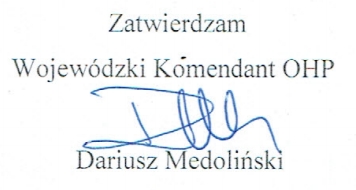 Lp.Przedsięwzięcie i sposób wykonania wynikającyz Planu realizacji RPPK na lata 2018-2020Przedsięwzięcie i sposób wykonania wynikającyz Planu realizacji RPPK na lata 2018-2020Stan realizacji przedsięwzięcia, w tym % wykonaniaStan realizacji przedsięwzięcia, w tym % wykonaniaStan realizacji przedsięwzięcia, w tym % wykonaniaStan realizacji przedsięwzięcia, w tym % wykonaniaStan realizacji przedsięwzięcia, w tym % wykonaniaŚrodki wydane na realizację przedsięwzięcia w trakcie okresu sprawozdawczegoŚrodki wydane na realizację przedsięwzięcia w trakcie okresu sprawozdawczegoŚrodki wydane na realizację przedsięwzięcia w trakcie okresu sprawozdawczegoŚrodki wydane na realizację przedsięwzięcia w trakcie okresu sprawozdawczegoPrzyczyny przesunięć/zmian/braku realizacji przedsięwzięcia w trakcie okresu sprawozdawczego (wyjaśnienia, uwagi)Przyczyny przesunięć/zmian/braku realizacji przedsięwzięcia w trakcie okresu sprawozdawczego (wyjaśnienia, uwagi)Mechanizmy korygujące/usprawniające mające na celu poprawę jakości i skuteczności realizacji przedsięwzięciaCzynności planowane do realizacji w I/II półroczu…….rokuLp.Przedsięwzięcie i sposób wykonania wynikającyz Planu realizacji RPPK na lata 2018-2020Przedsięwzięcie i sposób wykonania wynikającyz Planu realizacji RPPK na lata 2018-2020Stan realizacji przedsięwzięcia, w tym % wykonaniaStan realizacji przedsięwzięcia, w tym % wykonaniaStan realizacji przedsięwzięcia, w tym % wykonaniaStan realizacji przedsięwzięcia, w tym % wykonaniaStan realizacji przedsięwzięcia, w tym % wykonaniaWydatki z rezerwy celowejWydatki z rezerwy celowejInne środki finansoweInne środki finansowePrzyczyny przesunięć/zmian/braku realizacji przedsięwzięcia w trakcie okresu sprawozdawczego (wyjaśnienia, uwagi)Przyczyny przesunięć/zmian/braku realizacji przedsięwzięcia w trakcie okresu sprawozdawczego (wyjaśnienia, uwagi)Mechanizmy korygujące/usprawniające mające na celu poprawę jakości i skuteczności realizacji przedsięwzięciaCzynności planowane do realizacji w I/II półroczu…….roku1223333344556678Cel szczegółowy: Określenie obszarów działalności zagrożonych korupcją. Wzmocnienie zwalczania korupcji.Cel szczegółowy: Określenie obszarów działalności zagrożonych korupcją. Wzmocnienie zwalczania korupcji.Cel szczegółowy: Określenie obszarów działalności zagrożonych korupcją. Wzmocnienie zwalczania korupcji.Cel szczegółowy: Określenie obszarów działalności zagrożonych korupcją. Wzmocnienie zwalczania korupcji.Cel szczegółowy: Określenie obszarów działalności zagrożonych korupcją. Wzmocnienie zwalczania korupcji.Cel szczegółowy: Określenie obszarów działalności zagrożonych korupcją. Wzmocnienie zwalczania korupcji.Cel szczegółowy: Określenie obszarów działalności zagrożonych korupcją. Wzmocnienie zwalczania korupcji.Cel szczegółowy: Określenie obszarów działalności zagrożonych korupcją. Wzmocnienie zwalczania korupcji.Cel szczegółowy: Określenie obszarów działalności zagrożonych korupcją. Wzmocnienie zwalczania korupcji.Cel szczegółowy: Określenie obszarów działalności zagrożonych korupcją. Wzmocnienie zwalczania korupcji.Cel szczegółowy: Określenie obszarów działalności zagrożonych korupcją. Wzmocnienie zwalczania korupcji.Cel szczegółowy: Określenie obszarów działalności zagrożonych korupcją. Wzmocnienie zwalczania korupcji.Cel szczegółowy: Określenie obszarów działalności zagrożonych korupcją. Wzmocnienie zwalczania korupcji.Cel szczegółowy: Określenie obszarów działalności zagrożonych korupcją. Wzmocnienie zwalczania korupcji.Cel szczegółowy: Określenie obszarów działalności zagrożonych korupcją. Wzmocnienie zwalczania korupcji.Cel szczegółowy: Określenie obszarów działalności zagrożonych korupcją. Wzmocnienie zwalczania korupcji.Zadanie nr 1 : Obszary zagrożone ryzykiem korupcyjnymZadanie nr 1 : Obszary zagrożone ryzykiem korupcyjnymZadanie nr 1 : Obszary zagrożone ryzykiem korupcyjnymZadanie nr 1 : Obszary zagrożone ryzykiem korupcyjnymZadanie nr 1 : Obszary zagrożone ryzykiem korupcyjnymZadanie nr 1 : Obszary zagrożone ryzykiem korupcyjnymZadanie nr 1 : Obszary zagrożone ryzykiem korupcyjnymZadanie nr 1 : Obszary zagrożone ryzykiem korupcyjnymZadanie nr 1 : Obszary zagrożone ryzykiem korupcyjnymZadanie nr 1 : Obszary zagrożone ryzykiem korupcyjnymZadanie nr 1 : Obszary zagrożone ryzykiem korupcyjnymZadanie nr 1 : Obszary zagrożone ryzykiem korupcyjnymZadanie nr 1 : Obszary zagrożone ryzykiem korupcyjnymZadanie nr 1 : Obszary zagrożone ryzykiem korupcyjnymZadanie nr 1 : Obszary zagrożone ryzykiem korupcyjnymZadanie nr 1 : Obszary zagrożone ryzykiem korupcyjnymDziałanie nr1 : Zamówienia PubliczneDziałanie nr1 : Zamówienia PubliczneDziałanie nr1 : Zamówienia PubliczneDziałanie nr1 : Zamówienia PubliczneDziałanie nr1 : Zamówienia PubliczneDziałanie nr1 : Zamówienia PubliczneDziałanie nr1 : Zamówienia PubliczneDziałanie nr1 : Zamówienia PubliczneDziałanie nr1 : Zamówienia PubliczneDziałanie nr1 : Zamówienia PubliczneDziałanie nr1 : Zamówienia PubliczneDziałanie nr1 : Zamówienia PubliczneDziałanie nr1 : Zamówienia PubliczneDziałanie nr1 : Zamówienia PubliczneDziałanie nr1 : Zamówienia PubliczneDziałanie nr1 : Zamówienia Publiczne1.1.1 Nadzór nad realizacją zamówień publicznych- przegląd dokumentacji procesów i procedur oraz monitoring bieżących zadań- realizowane na bieżąco-pod nadzorem Dyrektora  Biura OWK OHP.1.1 Nadzór nad realizacją zamówień publicznych- przegląd dokumentacji procesów i procedur oraz monitoring bieżących zadań- realizowane na bieżąco-pod nadzorem Dyrektora  Biura OWK OHP. W trakcie realizacji,nadzór-100% W trakcie realizacji,nadzór-100% W trakcie realizacji,nadzór-100% W trakcie realizacji,nadzór-100% W trakcie realizacji,nadzór-100%brakbrakAnaliza ryzyk korupcyjnych oraz ich marginalizacja.b)Systematyczny przegląd i aktualizacja procedur zamówień publicznych-realizowane.c)Monitorowanie każdego procesu realizacji zamówienia publicznego-realizowanie.Realizowane –praca ciągłaDziałanie nr 2 : Remonty i inwestycjeDziałanie nr 2 : Remonty i inwestycjeDziałanie nr 2 : Remonty i inwestycjeDziałanie nr 2 : Remonty i inwestycjeDziałanie nr 2 : Remonty i inwestycjeDziałanie nr 2 : Remonty i inwestycjeDziałanie nr 2 : Remonty i inwestycjeDziałanie nr 2 : Remonty i inwestycjeDziałanie nr 2 : Remonty i inwestycjeDziałanie nr 2 : Remonty i inwestycjeDziałanie nr 2 : Remonty i inwestycjeDziałanie nr 2 : Remonty i inwestycjeDziałanie nr 2 : Remonty i inwestycjeDziałanie nr 2 : Remonty i inwestycjeDziałanie nr 2 : Remonty i inwestycjeDziałanie nr 2 : Remonty i inwestycje2.1.2 Nadzór nad realizacją remontów
 i inwestycji-realizator Dyrektor pionu OWK OHP1.2 Nadzór nad realizacją remontów
 i inwestycji-realizator Dyrektor pionu OWK OHPrealizowane,  nadzór-100%realizowane,  nadzór-100%realizowane,  nadzór-100%realizowane,  nadzór-100%realizowane,  nadzór-100%BrakBrakWykonawstwo  prac remontowych przebiegało pod kontrolą inspektora nadzoru inwestorskiego i/lub Dyrektora Biura OWK OHPMonitoring realizacji zadania.Działanie nr 3 : Projekty współfinansowane ze środków UE ze szczególnym uwzględnieniem Europejskiego Funduszu SpołecznegoDziałanie nr 3 : Projekty współfinansowane ze środków UE ze szczególnym uwzględnieniem Europejskiego Funduszu SpołecznegoDziałanie nr 3 : Projekty współfinansowane ze środków UE ze szczególnym uwzględnieniem Europejskiego Funduszu SpołecznegoDziałanie nr 3 : Projekty współfinansowane ze środków UE ze szczególnym uwzględnieniem Europejskiego Funduszu SpołecznegoDziałanie nr 3 : Projekty współfinansowane ze środków UE ze szczególnym uwzględnieniem Europejskiego Funduszu SpołecznegoDziałanie nr 3 : Projekty współfinansowane ze środków UE ze szczególnym uwzględnieniem Europejskiego Funduszu SpołecznegoDziałanie nr 3 : Projekty współfinansowane ze środków UE ze szczególnym uwzględnieniem Europejskiego Funduszu SpołecznegoDziałanie nr 3 : Projekty współfinansowane ze środków UE ze szczególnym uwzględnieniem Europejskiego Funduszu SpołecznegoDziałanie nr 3 : Projekty współfinansowane ze środków UE ze szczególnym uwzględnieniem Europejskiego Funduszu SpołecznegoDziałanie nr 3 : Projekty współfinansowane ze środków UE ze szczególnym uwzględnieniem Europejskiego Funduszu SpołecznegoDziałanie nr 3 : Projekty współfinansowane ze środków UE ze szczególnym uwzględnieniem Europejskiego Funduszu SpołecznegoDziałanie nr 3 : Projekty współfinansowane ze środków UE ze szczególnym uwzględnieniem Europejskiego Funduszu SpołecznegoDziałanie nr 3 : Projekty współfinansowane ze środków UE ze szczególnym uwzględnieniem Europejskiego Funduszu SpołecznegoDziałanie nr 3 : Projekty współfinansowane ze środków UE ze szczególnym uwzględnieniem Europejskiego Funduszu SpołecznegoDziałanie nr 3 : Projekty współfinansowane ze środków UE ze szczególnym uwzględnieniem Europejskiego Funduszu SpołecznegoDziałanie nr 3 : Projekty współfinansowane ze środków UE ze szczególnym uwzględnieniem Europejskiego Funduszu Społecznego3.1.3. Realizacja projektów na rzecz młodzieży, współfinansowanych ze środków UE i innych funduszy;a) W 2018r. realizowany  projekt  „Od szkolenia do zatrudnienia” EFS przez Zespół ds. wdrażania programów europejskich i współpracy międzynarodowej, nadzorowany drogą elektroniczną osobiście  i poprzez kontakt telefoniczny. Aktualnie projekt jest na etapie  realizacji. b) W 2018  realizuje projekt „Smacznie, zdrowo, na sportowo” dofinansowany ze środków Unii Europejskiej w ramach programu PNWM . Obecnie projekt jest w trakcie realizacji, wymagane procedury są przestrzegane. c) Organizacja wyjazdu młodzieży z jednostek podległych OWK OHP na litewsko-polski obóz rekreacyjno-turystyczny.d) Praktyki zagraniczne szansą na sukces zawodowy” (projekt  w ramach Erasmus+ sektor Kształcenie i szkolenie dofinansowany z POWER) 1.3. Realizacja projektów na rzecz młodzieży, współfinansowanych ze środków UE i innych funduszy;a) W 2018r. realizowany  projekt  „Od szkolenia do zatrudnienia” EFS przez Zespół ds. wdrażania programów europejskich i współpracy międzynarodowej, nadzorowany drogą elektroniczną osobiście  i poprzez kontakt telefoniczny. Aktualnie projekt jest na etapie  realizacji. b) W 2018  realizuje projekt „Smacznie, zdrowo, na sportowo” dofinansowany ze środków Unii Europejskiej w ramach programu PNWM . Obecnie projekt jest w trakcie realizacji, wymagane procedury są przestrzegane. c) Organizacja wyjazdu młodzieży z jednostek podległych OWK OHP na litewsko-polski obóz rekreacyjno-turystyczny.d) Praktyki zagraniczne szansą na sukces zawodowy” (projekt  w ramach Erasmus+ sektor Kształcenie i szkolenie dofinansowany z POWER) 1.3. Realizacja projektów na rzecz młodzieży, współfinansowanych ze środków UE i innych funduszy;a) W 2018r. realizowany  projekt  „Od szkolenia do zatrudnienia” EFS przez Zespół ds. wdrażania programów europejskich i współpracy międzynarodowej, nadzorowany drogą elektroniczną osobiście  i poprzez kontakt telefoniczny. Aktualnie projekt jest na etapie  realizacji. b) W 2018  realizuje projekt „Smacznie, zdrowo, na sportowo” dofinansowany ze środków Unii Europejskiej w ramach programu PNWM . Obecnie projekt jest w trakcie realizacji, wymagane procedury są przestrzegane. c) Organizacja wyjazdu młodzieży z jednostek podległych OWK OHP na litewsko-polski obóz rekreacyjno-turystyczny.d) Praktyki zagraniczne szansą na sukces zawodowy” (projekt  w ramach Erasmus+ sektor Kształcenie i szkolenie dofinansowany z POWER) 1.3. Realizacja projektów na rzecz młodzieży, współfinansowanych ze środków UE i innych funduszy;a) W 2018r. realizowany  projekt  „Od szkolenia do zatrudnienia” EFS przez Zespół ds. wdrażania programów europejskich i współpracy międzynarodowej, nadzorowany drogą elektroniczną osobiście  i poprzez kontakt telefoniczny. Aktualnie projekt jest na etapie  realizacji. b) W 2018  realizuje projekt „Smacznie, zdrowo, na sportowo” dofinansowany ze środków Unii Europejskiej w ramach programu PNWM . Obecnie projekt jest w trakcie realizacji, wymagane procedury są przestrzegane. c) Organizacja wyjazdu młodzieży z jednostek podległych OWK OHP na litewsko-polski obóz rekreacyjno-turystyczny.d) Praktyki zagraniczne szansą na sukces zawodowy” (projekt  w ramach Erasmus+ sektor Kształcenie i szkolenie dofinansowany z POWER) realizowane - nadzór  -100%realizowane - nadzór  -100%realizowane - nadzór  -100%BrakBraka) Odbywa się monitoring realizacji projektów, w tym:  realizacji  form wsparcia poprzez kontrolę  projektów na miejscu realizacji zadań, kontrolę dokumentacji projektowej m.in. dzienników i przeprowadzanych zajęć a także kontrolę dokumentacji finansowej  oraz w trakcie wprowadzania danych do systemu SL 2014.przeprowadzono procedury przetargowe na realizację przewidzianych w projekcie form wsparcia i na podstawie zawartych umów zrealizowano kursy i szkolenia. Podpisano trójstronne umowy stażowe i skierowano uczestników na staże u pracodawców.b) Przeprowadzono zapytania ofertowe dotyczące transportu i ubezpieczenia uczestników zgodnie z obowiązująca procedurą Opolskiej Wojewódzkiej Komendy OHP. Wypoczynek zgłoszony do Kuratorium w Opolu zgodnie z procedurami.c). Przeprowadzono zapytania ofertowe dotyczące ubezpieczenia uczestników zgodnie z obowiązująca procedurą Opolskiej Wojewódzkiej Komendy OHP. Wypoczynek zgłoszony do Kuratorium w Opolu zgodnie z procedurami.d) zgodnie z obowiązującymi procedurami zorganizowano i zrealizowano III mobilność młodzieży zrekrutowanej w 2017r. Projekt na etapie rozliczania.Monitoring realizacji zadania.Działanie nr 4 :Rekrutacja pracowników do jednostki(eliminacja nepotyzmu, łapownictwa, kumoterstwa)Działanie nr 4 :Rekrutacja pracowników do jednostki(eliminacja nepotyzmu, łapownictwa, kumoterstwa)Działanie nr 4 :Rekrutacja pracowników do jednostki(eliminacja nepotyzmu, łapownictwa, kumoterstwa)Działanie nr 4 :Rekrutacja pracowników do jednostki(eliminacja nepotyzmu, łapownictwa, kumoterstwa)Działanie nr 4 :Rekrutacja pracowników do jednostki(eliminacja nepotyzmu, łapownictwa, kumoterstwa)Działanie nr 4 :Rekrutacja pracowników do jednostki(eliminacja nepotyzmu, łapownictwa, kumoterstwa)Działanie nr 4 :Rekrutacja pracowników do jednostki(eliminacja nepotyzmu, łapownictwa, kumoterstwa)Działanie nr 4 :Rekrutacja pracowników do jednostki(eliminacja nepotyzmu, łapownictwa, kumoterstwa)Działanie nr 4 :Rekrutacja pracowników do jednostki(eliminacja nepotyzmu, łapownictwa, kumoterstwa)Działanie nr 4 :Rekrutacja pracowników do jednostki(eliminacja nepotyzmu, łapownictwa, kumoterstwa)Działanie nr 4 :Rekrutacja pracowników do jednostki(eliminacja nepotyzmu, łapownictwa, kumoterstwa)Działanie nr 4 :Rekrutacja pracowników do jednostki(eliminacja nepotyzmu, łapownictwa, kumoterstwa)Działanie nr 4 :Rekrutacja pracowników do jednostki(eliminacja nepotyzmu, łapownictwa, kumoterstwa)Działanie nr 4 :Rekrutacja pracowników do jednostki(eliminacja nepotyzmu, łapownictwa, kumoterstwa)Działanie nr 4 :Rekrutacja pracowników do jednostki(eliminacja nepotyzmu, łapownictwa, kumoterstwa)Działanie nr 4 :Rekrutacja pracowników do jednostki(eliminacja nepotyzmu, łapownictwa, kumoterstwa)4.1.4. Zadanie przeciwdziałaniu korupcji podczas rekrutacji pracowników do jednostki a) Osobiste uczestnictwo Komendanta OWK, kierownika i st. referenta ds. kadr w rekrutacji, rozmowy kwalifikacyjne.1.4. Zadanie przeciwdziałaniu korupcji podczas rekrutacji pracowników do jednostki a) Osobiste uczestnictwo Komendanta OWK, kierownika i st. referenta ds. kadr w rekrutacji, rozmowy kwalifikacyjne.realizowane- nadzór 100%realizowane- nadzór 100%realizowane- nadzór 100%realizowane- nadzór 100%BrakBrakPrzestrzeganie wytycznych dotyczących rekrutacji pracowników do OWK OHPkontynuacja zadania, bez kosztowoDziałanie nr 5:Wydatkowanie środków publicznych(budżet krajowy, budżet środków europejskich, fundusz pracy)Działanie nr 5:Wydatkowanie środków publicznych(budżet krajowy, budżet środków europejskich, fundusz pracy)Działanie nr 5:Wydatkowanie środków publicznych(budżet krajowy, budżet środków europejskich, fundusz pracy)Działanie nr 5:Wydatkowanie środków publicznych(budżet krajowy, budżet środków europejskich, fundusz pracy)Działanie nr 5:Wydatkowanie środków publicznych(budżet krajowy, budżet środków europejskich, fundusz pracy)Działanie nr 5:Wydatkowanie środków publicznych(budżet krajowy, budżet środków europejskich, fundusz pracy)Działanie nr 5:Wydatkowanie środków publicznych(budżet krajowy, budżet środków europejskich, fundusz pracy)Działanie nr 5:Wydatkowanie środków publicznych(budżet krajowy, budżet środków europejskich, fundusz pracy)Działanie nr 5:Wydatkowanie środków publicznych(budżet krajowy, budżet środków europejskich, fundusz pracy)Działanie nr 5:Wydatkowanie środków publicznych(budżet krajowy, budżet środków europejskich, fundusz pracy)Działanie nr 5:Wydatkowanie środków publicznych(budżet krajowy, budżet środków europejskich, fundusz pracy)Działanie nr 5:Wydatkowanie środków publicznych(budżet krajowy, budżet środków europejskich, fundusz pracy)Działanie nr 5:Wydatkowanie środków publicznych(budżet krajowy, budżet środków europejskich, fundusz pracy)Działanie nr 5:Wydatkowanie środków publicznych(budżet krajowy, budżet środków europejskich, fundusz pracy)Działanie nr 5:Wydatkowanie środków publicznych(budżet krajowy, budżet środków europejskich, fundusz pracy)Działanie nr 5:Wydatkowanie środków publicznych(budżet krajowy, budżet środków europejskich, fundusz pracy)5.1.5. Nadzór nad wydatkowaniem środków publicznych (budżet krajowy, budżet środków europejskich), fundusz pracy) przez Komendanta OWK, Główną Księgową ,z-cę Głównego księgowego.1.5. Nadzór nad wydatkowaniem środków publicznych (budżet krajowy, budżet środków europejskich), fundusz pracy) przez Komendanta OWK, Główną Księgową ,z-cę Głównego księgowego.realizowane,nadzór-100%realizowane,nadzór-100%realizowane,nadzór-100%realizowane,nadzór-100%realizowane,nadzór-100%BrakBrakPrzegląd dokumentacji stanowiącej podstawę dokonania płatności 
z budżetu krajowego, budżetu środków europejskich, funduszu pracy-na bieżąco monitorowane.przestrzeganie wytycznychna bieżąco monitorowaneDziałanie nr 6: Refundacja wynagrodzeń młodocianych pracownikówDziałanie nr 6: Refundacja wynagrodzeń młodocianych pracownikówDziałanie nr 6: Refundacja wynagrodzeń młodocianych pracownikówDziałanie nr 6: Refundacja wynagrodzeń młodocianych pracownikówDziałanie nr 6: Refundacja wynagrodzeń młodocianych pracownikówDziałanie nr 6: Refundacja wynagrodzeń młodocianych pracownikówDziałanie nr 6: Refundacja wynagrodzeń młodocianych pracownikówDziałanie nr 6: Refundacja wynagrodzeń młodocianych pracownikówDziałanie nr 6: Refundacja wynagrodzeń młodocianych pracownikówDziałanie nr 6: Refundacja wynagrodzeń młodocianych pracownikówDziałanie nr 6: Refundacja wynagrodzeń młodocianych pracownikówDziałanie nr 6: Refundacja wynagrodzeń młodocianych pracownikówDziałanie nr 6: Refundacja wynagrodzeń młodocianych pracownikówDziałanie nr 6: Refundacja wynagrodzeń młodocianych pracownikówDziałanie nr 6: Refundacja wynagrodzeń młodocianych pracownikówDziałanie nr 6: Refundacja wynagrodzeń młodocianych pracowników6.1.6.Nadzór nad realizacją zadania refundacji w OWK OHP sprawuje   z-ca Komendanta OWK, Dyrektor CEiPM, Główna Księgowa OWK i Komendant OWK.1.6.Nadzór nad realizacją zadania refundacji w OWK OHP sprawuje   z-ca Komendanta OWK, Dyrektor CEiPM, Główna Księgowa OWK i Komendant OWK.realizowane,nadzór-100%realizowane,nadzór-100%realizowane,nadzór-100%realizowane,nadzór-100%realizowane,nadzór-100%BrakBraka) Analiza dokumentacji pod względem merytorycznym i finansowym- zadanie realizowane.b) Przeprowadzane zostały kontrole wewnętrzne w I półroczu  zgodnie z Planem kontroli na 2018r. zatwierdzonym przez Wojewódzkiego Komendanta OHP
w Opolu. przestrzeganie wytycznychna bieżąco monitorowanieDziałanie nr 7:Rekrutacja młodzieży do jednostek opiekuńczo-wychowawczychDziałanie nr 7:Rekrutacja młodzieży do jednostek opiekuńczo-wychowawczychDziałanie nr 7:Rekrutacja młodzieży do jednostek opiekuńczo-wychowawczychDziałanie nr 7:Rekrutacja młodzieży do jednostek opiekuńczo-wychowawczychDziałanie nr 7:Rekrutacja młodzieży do jednostek opiekuńczo-wychowawczychDziałanie nr 7:Rekrutacja młodzieży do jednostek opiekuńczo-wychowawczychDziałanie nr 7:Rekrutacja młodzieży do jednostek opiekuńczo-wychowawczychDziałanie nr 7:Rekrutacja młodzieży do jednostek opiekuńczo-wychowawczychDziałanie nr 7:Rekrutacja młodzieży do jednostek opiekuńczo-wychowawczychDziałanie nr 7:Rekrutacja młodzieży do jednostek opiekuńczo-wychowawczychDziałanie nr 7:Rekrutacja młodzieży do jednostek opiekuńczo-wychowawczychDziałanie nr 7:Rekrutacja młodzieży do jednostek opiekuńczo-wychowawczychDziałanie nr 7:Rekrutacja młodzieży do jednostek opiekuńczo-wychowawczychDziałanie nr 7:Rekrutacja młodzieży do jednostek opiekuńczo-wychowawczychDziałanie nr 7:Rekrutacja młodzieży do jednostek opiekuńczo-wychowawczychDziałanie nr 7:Rekrutacja młodzieży do jednostek opiekuńczo-wychowawczych7.1.7. Zadanie przeciwdziałania korupcji podczas rekrutacji uczestników do jednostek opiekuńczo-wychowawczych OWK OHP realizują Komendant i Zastępca  Komendanta OWK, Komendanci ŚHP ,HP, Kierownik OSiW1.7. Zadanie przeciwdziałania korupcji podczas rekrutacji uczestników do jednostek opiekuńczo-wychowawczych OWK OHP realizują Komendant i Zastępca  Komendanta OWK, Komendanci ŚHP ,HP, Kierownik OSiWW trakcie realizacji nadzór-100%W trakcie realizacji nadzór-100%W trakcie realizacji nadzór-100%W trakcie realizacji nadzór-100%W trakcie realizacji nadzór-100%BrakBraka)Przegląd dokumentacji, procesów 
i  procedur oraz monitoring bieżących działań-realizowaneb)Sporządzono zarządzenie Komendanta OWK OHP Nr OWK.SSK.021.8 z dnia 05.2018r. w sprawie powołania Zespołu OWK Koordynującego rekrutacje młodzieży do jednostek opiekuńczo-wychowawczych OHP na rok szkolny 2018/2019 zgodnie z pismem KG.BE.600.16.2018.758 z dnia 21 marca 2018r.c)Zarządzeniami powołane zostały komisje rekrutacyjne na rok szkoleniowy 2018/2019 w podległych jednostkach -zrealizowanomonitoring realizacji zadania bez kosztowoDziałanie nr 8:Gospodarka żywieniowaDziałanie nr 8:Gospodarka żywieniowaDziałanie nr 8:Gospodarka żywieniowaDziałanie nr 8:Gospodarka żywieniowaDziałanie nr 8:Gospodarka żywieniowaDziałanie nr 8:Gospodarka żywieniowaDziałanie nr 8:Gospodarka żywieniowaDziałanie nr 8:Gospodarka żywieniowaDziałanie nr 8:Gospodarka żywieniowaDziałanie nr 8:Gospodarka żywieniowaDziałanie nr 8:Gospodarka żywieniowaDziałanie nr 8:Gospodarka żywieniowaDziałanie nr 8:Gospodarka żywieniowaDziałanie nr 8:Gospodarka żywieniowaDziałanie nr 8:Gospodarka żywieniowaDziałanie nr 8:Gospodarka żywieniowa8.1.8 Gospodarka żywieniowa 
w OWK OHP nadzorowana jest przez Główną Księgową ,Dyrektora Biura OWK, Komendantów trzech jednostek stacjonarnych.1.8 Gospodarka żywieniowa 
w OWK OHP nadzorowana jest przez Główną Księgową ,Dyrektora Biura OWK, Komendantów trzech jednostek stacjonarnych.realizowane, nadzór -100%realizowane, nadzór -100%realizowane, nadzór -100%realizowane, nadzór -100%realizowane, nadzór -100%BrakBrak1.Stosowanie obowiązujących wytycznych KG OHP dotyczącej gospodarki żywieniowej- realizowane2.Monitorowanie zgodności
 z procedurami prowadzonej dokumentacji – realizowane.3.Sprawdzanie prowadzonej dokumentacji ze stanem faktycznym ; prowadzenie magazynów żywieniowych,  kas fiskalnych itp. sporządzanie jadłospisów –st. referent ds. księgowości oraz kontrole zgodnie z planem kontroli za I półrocze na 2018rok-realizowaneRealizowane -praca ciągła, bez kosztowo Działanie nr 9: Szkolenia Zawodowe organizowane przez Rejonowe Ośrodki Szkolenia zawodowego Młodzieży (ROSZM)Działanie nr 9: Szkolenia Zawodowe organizowane przez Rejonowe Ośrodki Szkolenia zawodowego Młodzieży (ROSZM)Działanie nr 9: Szkolenia Zawodowe organizowane przez Rejonowe Ośrodki Szkolenia zawodowego Młodzieży (ROSZM)Działanie nr 9: Szkolenia Zawodowe organizowane przez Rejonowe Ośrodki Szkolenia zawodowego Młodzieży (ROSZM)Działanie nr 9: Szkolenia Zawodowe organizowane przez Rejonowe Ośrodki Szkolenia zawodowego Młodzieży (ROSZM)Działanie nr 9: Szkolenia Zawodowe organizowane przez Rejonowe Ośrodki Szkolenia zawodowego Młodzieży (ROSZM)Działanie nr 9: Szkolenia Zawodowe organizowane przez Rejonowe Ośrodki Szkolenia zawodowego Młodzieży (ROSZM)Działanie nr 9: Szkolenia Zawodowe organizowane przez Rejonowe Ośrodki Szkolenia zawodowego Młodzieży (ROSZM)Działanie nr 9: Szkolenia Zawodowe organizowane przez Rejonowe Ośrodki Szkolenia zawodowego Młodzieży (ROSZM)Działanie nr 9: Szkolenia Zawodowe organizowane przez Rejonowe Ośrodki Szkolenia zawodowego Młodzieży (ROSZM)Działanie nr 9: Szkolenia Zawodowe organizowane przez Rejonowe Ośrodki Szkolenia zawodowego Młodzieży (ROSZM)Działanie nr 9: Szkolenia Zawodowe organizowane przez Rejonowe Ośrodki Szkolenia zawodowego Młodzieży (ROSZM)Działanie nr 9: Szkolenia Zawodowe organizowane przez Rejonowe Ośrodki Szkolenia zawodowego Młodzieży (ROSZM)Działanie nr 9: Szkolenia Zawodowe organizowane przez Rejonowe Ośrodki Szkolenia zawodowego Młodzieży (ROSZM)Działanie nr 9: Szkolenia Zawodowe organizowane przez Rejonowe Ośrodki Szkolenia zawodowego Młodzieży (ROSZM)Działanie nr 9: Szkolenia Zawodowe organizowane przez Rejonowe Ośrodki Szkolenia zawodowego Młodzieży (ROSZM)9.1.9 Organizacja działalności kursowej przez ROSZM –realizują Komendant OWK, Kierownik ROSZM1.9 Organizacja działalności kursowej przez ROSZM –realizują Komendant OWK, Kierownik ROSZMrealizowane – nadzór 100%realizowane – nadzór 100%realizowane – nadzór 100%realizowane – nadzór 100%realizowane – nadzór 100%BrakBraka)Diagnozowanie zagrożeń korupcyjnych w obszarze szkoleń- na bieżąco realizowaneb) wykonana analiza za I półrocze 2018r.monitoring realizacji zadaniaDziałanie nr 10: Gospodarka samochodowaDziałanie nr 10: Gospodarka samochodowaDziałanie nr 10: Gospodarka samochodowaDziałanie nr 10: Gospodarka samochodowaDziałanie nr 10: Gospodarka samochodowaDziałanie nr 10: Gospodarka samochodowaDziałanie nr 10: Gospodarka samochodowaDziałanie nr 10: Gospodarka samochodowaDziałanie nr 10: Gospodarka samochodowaDziałanie nr 10: Gospodarka samochodowaDziałanie nr 10: Gospodarka samochodowaDziałanie nr 10: Gospodarka samochodowaDziałanie nr 10: Gospodarka samochodowaDziałanie nr 10: Gospodarka samochodowaDziałanie nr 10: Gospodarka samochodowaDziałanie nr 10: Gospodarka samochodowa10.1.10 Gospodarka samochodowa 
w OWK OHP –pod nadzorem Dyrektor Biura OWK, Dyrektor CEiPM, Komendant ŚHP w Namysłowie, Kierownik OSiW w Oleśnie.1.10 Gospodarka samochodowa 
w OWK OHP –pod nadzorem Dyrektor Biura OWK, Dyrektor CEiPM, Komendant ŚHP w Namysłowie, Kierownik OSiW w Oleśnie.realizowane-nadzór -100%realizowane-nadzór -100%realizowane-nadzór -100%realizowane-nadzór -100%realizowane-nadzór -100%BrakBrak1.Wprowadzanie i przestrzeganie przepisów na podstawie Zarządzenia Komendanta Głównego OHP w sprawie gospodarki i eksploatacji służbowych pojazdów samochodowych oraz rozliczania kosztów używania samochodów prywatnych do celów służbowych w OHP-zrealizowane, oraz na podstawie zarządzenia KG.ZWL.021.1.2018 z dnia r w sprawie ustalenia limitów przebiegu sam. Służbowych  jedn.org.miesięcznych limitów finansowych na korzystanie ze służbowych tel.kom.noclegów w hotelach poza jednostkami org.OHP oraz niektórych zasad obowiązujących przy rozliczaniu podróży służbowych koleją na terenie kraju-realizowane2..Karta drogowa eksploatacji pojazdu (miesięczne)-realizowane. Dokumentacja prowadzona zgodnie z Zarządzeniem Nr 7/BA z dnia 1 marca 2016r. KG OHP 5.Sporządzanie sprawozdań ` (półroczne)monitoring realizacji zadaniaDziałanie nr 11:Rekrutacja uczestników do projektów realizowanych w OWK współfinansowanych przez  UE i inne funduszeDziałanie nr 11:Rekrutacja uczestników do projektów realizowanych w OWK współfinansowanych przez  UE i inne funduszeDziałanie nr 11:Rekrutacja uczestników do projektów realizowanych w OWK współfinansowanych przez  UE i inne funduszeDziałanie nr 11:Rekrutacja uczestników do projektów realizowanych w OWK współfinansowanych przez  UE i inne funduszeDziałanie nr 11:Rekrutacja uczestników do projektów realizowanych w OWK współfinansowanych przez  UE i inne funduszeDziałanie nr 11:Rekrutacja uczestników do projektów realizowanych w OWK współfinansowanych przez  UE i inne funduszeDziałanie nr 11:Rekrutacja uczestników do projektów realizowanych w OWK współfinansowanych przez  UE i inne funduszeDziałanie nr 11:Rekrutacja uczestników do projektów realizowanych w OWK współfinansowanych przez  UE i inne funduszeDziałanie nr 11:Rekrutacja uczestników do projektów realizowanych w OWK współfinansowanych przez  UE i inne funduszeDziałanie nr 11:Rekrutacja uczestników do projektów realizowanych w OWK współfinansowanych przez  UE i inne funduszeDziałanie nr 11:Rekrutacja uczestników do projektów realizowanych w OWK współfinansowanych przez  UE i inne funduszeDziałanie nr 11:Rekrutacja uczestników do projektów realizowanych w OWK współfinansowanych przez  UE i inne funduszeDziałanie nr 11:Rekrutacja uczestników do projektów realizowanych w OWK współfinansowanych przez  UE i inne funduszeDziałanie nr 11:Rekrutacja uczestników do projektów realizowanych w OWK współfinansowanych przez  UE i inne funduszeDziałanie nr 11:Rekrutacja uczestników do projektów realizowanych w OWK współfinansowanych przez  UE i inne fundusze11.11.1.11Rekrutacja uczestników do projektu „ Smacznie zdrowo na sportowo”  realizowana pod nadzorem Komendanta ŚHP w Namysłowie i  Kierownika Zespołu ds. wdrażania programów europejskich i współpracy międzynarodowej2.11 Rekrutacja do wyjazdu młodzieży z jednostek podległych OWK OHP na litewsko-polski obóz rekreacyjno-turystyczny pod nadzorem Kierownika Zespołu ds. wdrażania programów europejskich i współpracy międzynarodowej1.11Rekrutacja uczestników do projektu „ Smacznie zdrowo na sportowo”  realizowana pod nadzorem Komendanta ŚHP w Namysłowie i  Kierownika Zespołu ds. wdrażania programów europejskich i współpracy międzynarodowej2.11 Rekrutacja do wyjazdu młodzieży z jednostek podległych OWK OHP na litewsko-polski obóz rekreacyjno-turystyczny pod nadzorem Kierownika Zespołu ds. wdrażania programów europejskich i współpracy międzynarodowejW trakcie realizacji , nadzór 100%W trakcie realizacji , nadzór 100%Brak1.Uczestników do projektu zrekrutowano z  jednostce ŚHP w Namysłowie na podstawie analizy złożonych kart kwalifikacyjnych uczestników. 2. Uczestników do projektu zrekrutowano z  jednostkach podległych OWK na podstawie analizy złożonych kart kwalifikacyjnych uczestników. Protokół z rekrutacji  zostały sporządzony przez Komisje Rekrutacyjną w  Opolskiej WK OHP .1.Uczestników do projektu zrekrutowano z  jednostce ŚHP w Namysłowie na podstawie analizy złożonych kart kwalifikacyjnych uczestników. 2. Uczestników do projektu zrekrutowano z  jednostkach podległych OWK na podstawie analizy złożonych kart kwalifikacyjnych uczestników. Protokół z rekrutacji  zostały sporządzony przez Komisje Rekrutacyjną w  Opolskiej WK OHP .monitoring realizacji zadaniaDziałanie nr 12.Edukacja uczestników OWK OHPDziałanie nr 12.Edukacja uczestników OWK OHPDziałanie nr 12.Edukacja uczestników OWK OHPDziałanie nr 12.Edukacja uczestników OWK OHPDziałanie nr 12.Edukacja uczestników OWK OHPDziałanie nr 12.Edukacja uczestników OWK OHPDziałanie nr 12.Edukacja uczestników OWK OHPDziałanie nr 12.Edukacja uczestników OWK OHPDziałanie nr 12.Edukacja uczestników OWK OHPDziałanie nr 12.Edukacja uczestników OWK OHPDziałanie nr 12.Edukacja uczestników OWK OHPDziałanie nr 12.Edukacja uczestników OWK OHPDziałanie nr 12.Edukacja uczestników OWK OHPDziałanie nr 12.Edukacja uczestników OWK OHPDziałanie nr 12.Edukacja uczestników OWK OHPDziałanie nr 12.Edukacja uczestników OWK OHP12.12.1.12 Zadanie edukacyjne dotyczące uczestników OWK OHP-realizują Komendant i Zastępca Komendanta OWK, Komendanci ŚHP,HP, Kierownik OSIW, Kierownik Zespołu ds. kształcenia i wychowania, planowania i organizacji, pracownik pionu kształcenia.1.12 Zadanie edukacyjne dotyczące uczestników OWK OHP-realizują Komendant i Zastępca Komendanta OWK, Komendanci ŚHP,HP, Kierownik OSIW, Kierownik Zespołu ds. kształcenia i wychowania, planowania i organizacji, pracownik pionu kształcenia.Realizowane na bieżąco, nadzór –100%Realizowane na bieżąco, nadzór –100%Braka)Sprawdzanie dokumentacji wychowawczej jednostek opiekuńczo - wychowawczych OWK OHP-realizowane na bieżąco, przeprowadzono kontrole zgodnie 
z planem kontroli za I półrocze na 2018r zatwierdzonym przez Wojewódzkiego Komendanta OHP w Opolua)Sprawdzanie dokumentacji wychowawczej jednostek opiekuńczo - wychowawczych OWK OHP-realizowane na bieżąco, przeprowadzono kontrole zgodnie 
z planem kontroli za I półrocze na 2018r zatwierdzonym przez Wojewódzkiego Komendanta OHP w Opolumonitoring realizacji zadaniaDziałanie nr 13:Przekazy mediów –monitoring z zakresu działalności OWKDziałanie nr 13:Przekazy mediów –monitoring z zakresu działalności OWKDziałanie nr 13:Przekazy mediów –monitoring z zakresu działalności OWKDziałanie nr 13:Przekazy mediów –monitoring z zakresu działalności OWKDziałanie nr 13:Przekazy mediów –monitoring z zakresu działalności OWKDziałanie nr 13:Przekazy mediów –monitoring z zakresu działalności OWKDziałanie nr 13:Przekazy mediów –monitoring z zakresu działalności OWKDziałanie nr 13:Przekazy mediów –monitoring z zakresu działalności OWKDziałanie nr 13:Przekazy mediów –monitoring z zakresu działalności OWKDziałanie nr 13:Przekazy mediów –monitoring z zakresu działalności OWKDziałanie nr 13:Przekazy mediów –monitoring z zakresu działalności OWKDziałanie nr 13:Przekazy mediów –monitoring z zakresu działalności OWKDziałanie nr 13:Przekazy mediów –monitoring z zakresu działalności OWKDziałanie nr 13:Przekazy mediów –monitoring z zakresu działalności OWKDziałanie nr 13:Przekazy mediów –monitoring z zakresu działalności OWKDziałanie nr 13:Przekazy mediów –monitoring z zakresu działalności OWK13.13.1.13 Analizowanie przekazów mediowych (prasa, radio, telewizja, internet)  pod kątem występowania nieprawidłowości w funkcjonowaniu OWK OHP-realizują Komendant OWK, Rzecznik prasowy OWK.1.13 Analizowanie przekazów mediowych (prasa, radio, telewizja, internet)  pod kątem występowania nieprawidłowości w funkcjonowaniu OWK OHP-realizują Komendant OWK, Rzecznik prasowy OWK.realizowane –nadzór- 100%realizowane –nadzór- 100%Braka)Diagnozowanie zagrożeń korupcyjnych sygnalizowanych 
w przekazach mediowych- realizowanea)Diagnozowanie zagrożeń korupcyjnych sygnalizowanych 
w przekazach mediowych- realizowanemonitoring realizacji zadaniaCel szczegółowy: Diagnoza stanowisk potencjalnie zagrożonych korupcją.Cel szczegółowy: Diagnoza stanowisk potencjalnie zagrożonych korupcją.Cel szczegółowy: Diagnoza stanowisk potencjalnie zagrożonych korupcją.Cel szczegółowy: Diagnoza stanowisk potencjalnie zagrożonych korupcją.Cel szczegółowy: Diagnoza stanowisk potencjalnie zagrożonych korupcją.Cel szczegółowy: Diagnoza stanowisk potencjalnie zagrożonych korupcją.Cel szczegółowy: Diagnoza stanowisk potencjalnie zagrożonych korupcją.Cel szczegółowy: Diagnoza stanowisk potencjalnie zagrożonych korupcją.Cel szczegółowy: Diagnoza stanowisk potencjalnie zagrożonych korupcją.Cel szczegółowy: Diagnoza stanowisk potencjalnie zagrożonych korupcją.Cel szczegółowy: Diagnoza stanowisk potencjalnie zagrożonych korupcją.Cel szczegółowy: Diagnoza stanowisk potencjalnie zagrożonych korupcją.Cel szczegółowy: Diagnoza stanowisk potencjalnie zagrożonych korupcją.Cel szczegółowy: Diagnoza stanowisk potencjalnie zagrożonych korupcją.Cel szczegółowy: Diagnoza stanowisk potencjalnie zagrożonych korupcją.Cel szczegółowy: Diagnoza stanowisk potencjalnie zagrożonych korupcją.Działanie  nr 1 : Opracowanie wykazu grup zawodowych(stanowisk)zagrożonych korupcjąDziałanie  nr 1 : Opracowanie wykazu grup zawodowych(stanowisk)zagrożonych korupcjąDziałanie  nr 1 : Opracowanie wykazu grup zawodowych(stanowisk)zagrożonych korupcjąDziałanie  nr 1 : Opracowanie wykazu grup zawodowych(stanowisk)zagrożonych korupcjąDziałanie  nr 1 : Opracowanie wykazu grup zawodowych(stanowisk)zagrożonych korupcjąDziałanie  nr 1 : Opracowanie wykazu grup zawodowych(stanowisk)zagrożonych korupcjąDziałanie  nr 1 : Opracowanie wykazu grup zawodowych(stanowisk)zagrożonych korupcjąDziałanie  nr 1 : Opracowanie wykazu grup zawodowych(stanowisk)zagrożonych korupcjąDziałanie  nr 1 : Opracowanie wykazu grup zawodowych(stanowisk)zagrożonych korupcjąDziałanie  nr 1 : Opracowanie wykazu grup zawodowych(stanowisk)zagrożonych korupcjąDziałanie  nr 1 : Opracowanie wykazu grup zawodowych(stanowisk)zagrożonych korupcjąDziałanie  nr 1 : Opracowanie wykazu grup zawodowych(stanowisk)zagrożonych korupcjąDziałanie  nr 1 : Opracowanie wykazu grup zawodowych(stanowisk)zagrożonych korupcjąDziałanie  nr 1 : Opracowanie wykazu grup zawodowych(stanowisk)zagrożonych korupcjąDziałanie  nr 1 : Opracowanie wykazu grup zawodowych(stanowisk)zagrożonych korupcją1.1.1.1  W OWK OHP został sporządzony wykaz stanowisk zagrożonych korupcją i przesłany do Komendy Głównej OHP w Warszawie zgodnie z wyznaczonym terminem.1.1  W OWK OHP został sporządzony wykaz stanowisk zagrożonych korupcją i przesłany do Komendy Głównej OHP w Warszawie zgodnie z wyznaczonym terminem.Zrealizowane ,nadzór-100%Zrealizowane ,nadzór-100%BrakW razie potrzeb sporządzony wykaz będzie aktualizowany.W razie potrzeb sporządzony wykaz będzie aktualizowany.Realizacja według potrzeb.Cel szczegółowy: Opracowanie i wdrożenie systemu przeciwdziałania zagrożeniom korupcyjnym oraz sukcesywne jego doskonalenie.Cel szczegółowy: Opracowanie i wdrożenie systemu przeciwdziałania zagrożeniom korupcyjnym oraz sukcesywne jego doskonalenie.Cel szczegółowy: Opracowanie i wdrożenie systemu przeciwdziałania zagrożeniom korupcyjnym oraz sukcesywne jego doskonalenie.Cel szczegółowy: Opracowanie i wdrożenie systemu przeciwdziałania zagrożeniom korupcyjnym oraz sukcesywne jego doskonalenie.Cel szczegółowy: Opracowanie i wdrożenie systemu przeciwdziałania zagrożeniom korupcyjnym oraz sukcesywne jego doskonalenie.Cel szczegółowy: Opracowanie i wdrożenie systemu przeciwdziałania zagrożeniom korupcyjnym oraz sukcesywne jego doskonalenie.Cel szczegółowy: Opracowanie i wdrożenie systemu przeciwdziałania zagrożeniom korupcyjnym oraz sukcesywne jego doskonalenie.Cel szczegółowy: Opracowanie i wdrożenie systemu przeciwdziałania zagrożeniom korupcyjnym oraz sukcesywne jego doskonalenie.Cel szczegółowy: Opracowanie i wdrożenie systemu przeciwdziałania zagrożeniom korupcyjnym oraz sukcesywne jego doskonalenie.Cel szczegółowy: Opracowanie i wdrożenie systemu przeciwdziałania zagrożeniom korupcyjnym oraz sukcesywne jego doskonalenie.Cel szczegółowy: Opracowanie i wdrożenie systemu przeciwdziałania zagrożeniom korupcyjnym oraz sukcesywne jego doskonalenie.Cel szczegółowy: Opracowanie i wdrożenie systemu przeciwdziałania zagrożeniom korupcyjnym oraz sukcesywne jego doskonalenie.Cel szczegółowy: Opracowanie i wdrożenie systemu przeciwdziałania zagrożeniom korupcyjnym oraz sukcesywne jego doskonalenie.Działanie Nr 1:Kontrola zarządczaDziałanie Nr 1:Kontrola zarządczaDziałanie Nr 1:Kontrola zarządczaDziałanie Nr 1:Kontrola zarządczaDziałanie Nr 1:Kontrola zarządczaDziałanie Nr 1:Kontrola zarządczaDziałanie Nr 1:Kontrola zarządczaDziałanie Nr 1:Kontrola zarządczaDziałanie Nr 1:Kontrola zarządczaDziałanie Nr 1:Kontrola zarządczaDziałanie Nr 1:Kontrola zarządczaDziałanie Nr 1:Kontrola zarządczaDziałanie Nr 1:Kontrola zarządcza1.1.1.1 Doskonalenie i rozwijanie zasad kontroli zarządczej.1.1 Doskonalenie i rozwijanie zasad kontroli zarządczej.W trakcie realizacji, nadzór-100%W trakcie realizacji, nadzór-100%BrakSporządzono plan działalności na 2018 rok. Przeprowadzono szkolenie dla kadry OWK OHP z zakresu  Kontroli Zarządczej w styczniu 2018r..Sporządzono plan działalności na 2018 rok. Przeprowadzono szkolenie dla kadry OWK OHP z zakresu  Kontroli Zarządczej w styczniu 2018r..kontynuowanie zadania2.2.1.2 Realizowanie zadań, działań Rządowego Programu Przeciwdziałania Korupcji na lata 2018-2020 w OWK OHP przez powołaną komisję do w/w zadań Zarządzeniem Komendanta OWK nr OWK.SSK.021.5 z dnia 29 marca 2018r.1.2 Realizowanie zadań, działań Rządowego Programu Przeciwdziałania Korupcji na lata 2018-2020 w OWK OHP przez powołaną komisję do w/w zadań Zarządzeniem Komendanta OWK nr OWK.SSK.021.5 z dnia 29 marca 2018r.realizowane ,nadzór-100%realizowane ,nadzór-100%BrakStosowanie wytycznym w tym zakresie.Stosowanie wytycznym w tym zakresie.Realizacja według potrzeb.Cel szczegółowy: Analizowanie informacji o występowaniu nieprawidłowości w funkcjonowaniu urzęduCel szczegółowy: Analizowanie informacji o występowaniu nieprawidłowości w funkcjonowaniu urzęduCel szczegółowy: Analizowanie informacji o występowaniu nieprawidłowości w funkcjonowaniu urzęduCel szczegółowy: Analizowanie informacji o występowaniu nieprawidłowości w funkcjonowaniu urzęduCel szczegółowy: Analizowanie informacji o występowaniu nieprawidłowości w funkcjonowaniu urzęduCel szczegółowy: Analizowanie informacji o występowaniu nieprawidłowości w funkcjonowaniu urzęduCel szczegółowy: Analizowanie informacji o występowaniu nieprawidłowości w funkcjonowaniu urzęduCel szczegółowy: Analizowanie informacji o występowaniu nieprawidłowości w funkcjonowaniu urzęduCel szczegółowy: Analizowanie informacji o występowaniu nieprawidłowości w funkcjonowaniu urzęduCel szczegółowy: Analizowanie informacji o występowaniu nieprawidłowości w funkcjonowaniu urzęduCel szczegółowy: Analizowanie informacji o występowaniu nieprawidłowości w funkcjonowaniu urzęduCel szczegółowy: Analizowanie informacji o występowaniu nieprawidłowości w funkcjonowaniu urzęduCel szczegółowy: Analizowanie informacji o występowaniu nieprawidłowości w funkcjonowaniu urzędu1.1.1.1 Przeciwdziałanie zagrożeniom korupcyjnym poprzez wykorzystanie potencjalnych informacji przekazanych do Komendanta OWK OHP-realizator Komendant OWK1.1 Przeciwdziałanie zagrożeniom korupcyjnym poprzez wykorzystanie potencjalnych informacji przekazanych do Komendanta OWK OHP-realizator Komendant OWKrealizowane według potrzeb,nadzór-100%realizowane według potrzeb,nadzór-100%BrakPowołana Komisja ds. wdrażania Rządowego programu przeciwdziałania korupcji zrealizuje zadania w razie ich występowania zarządzeniem Komendanta OWK OHP nr OWK. SSK. 021.5 z dnia 29 marca 2018r.Powołana Komisja ds. wdrażania Rządowego programu przeciwdziałania korupcji zrealizuje zadania w razie ich występowania zarządzeniem Komendanta OWK OHP nr OWK. SSK. 021.5 z dnia 29 marca 2018r.Realizacja według potrzeb.2.2.1.2 Monitoring mediów pod katem wystąpienia potencjalnych zagrożeń korupcyjnych oraz ich diagnozowanie-realizator Komisja ds. wdrażania Rządowego programu przeciwdziałania korupcji 1.2 Monitoring mediów pod katem wystąpienia potencjalnych zagrożeń korupcyjnych oraz ich diagnozowanie-realizator Komisja ds. wdrażania Rządowego programu przeciwdziałania korupcji  realizowane według potrzeb,nadzór-100% realizowane według potrzeb,nadzór-100%BrakPowołana Komisja ds. wdrażania Rządowego programu przeciwdziałania korupcji zrealizuje zadania w razie ich występowania.Powołana Komisja ds. wdrażania Rządowego programu przeciwdziałania korupcji zrealizuje zadania w razie ich występowania.Realizacja według potrzeb.3.3.1.3Analiza skarg pod kątem wystąpienia (ryzyka) korupcyjnego; przegląd dokumentacji skargowej, bieżąca weryfikacja wpływających informacji. Realizacja kontroli doraźnych lub sprawdzających wynikających z treści skarg – realizator Komendant OWK OHP1.3Analiza skarg pod kątem wystąpienia (ryzyka) korupcyjnego; przegląd dokumentacji skargowej, bieżąca weryfikacja wpływających informacji. Realizacja kontroli doraźnych lub sprawdzających wynikających z treści skarg – realizator Komendant OWK OHPrealizowane według potrzeb, nadzór 100%realizowane według potrzeb, nadzór 100%BrakPowołana Komisja ds. wdrażania Rządowego programu przeciwdziałania korupcji zrealizuje zadania w razie ich występowania.Powołana Komisja ds. wdrażania Rządowego programu przeciwdziałania korupcji zrealizuje zadania w razie ich występowania.Realizacja według potrzebCel szczegółowy: Organizowanie i prowadzenie szkoleń w zakresie przeciwdziałania korupcji i konfliktowi interesówCel szczegółowy: Organizowanie i prowadzenie szkoleń w zakresie przeciwdziałania korupcji i konfliktowi interesówCel szczegółowy: Organizowanie i prowadzenie szkoleń w zakresie przeciwdziałania korupcji i konfliktowi interesówCel szczegółowy: Organizowanie i prowadzenie szkoleń w zakresie przeciwdziałania korupcji i konfliktowi interesówCel szczegółowy: Organizowanie i prowadzenie szkoleń w zakresie przeciwdziałania korupcji i konfliktowi interesówCel szczegółowy: Organizowanie i prowadzenie szkoleń w zakresie przeciwdziałania korupcji i konfliktowi interesówCel szczegółowy: Organizowanie i prowadzenie szkoleń w zakresie przeciwdziałania korupcji i konfliktowi interesówCel szczegółowy: Organizowanie i prowadzenie szkoleń w zakresie przeciwdziałania korupcji i konfliktowi interesówCel szczegółowy: Organizowanie i prowadzenie szkoleń w zakresie przeciwdziałania korupcji i konfliktowi interesówCel szczegółowy: Organizowanie i prowadzenie szkoleń w zakresie przeciwdziałania korupcji i konfliktowi interesówCel szczegółowy: Organizowanie i prowadzenie szkoleń w zakresie przeciwdziałania korupcji i konfliktowi interesówCel szczegółowy: Organizowanie i prowadzenie szkoleń w zakresie przeciwdziałania korupcji i konfliktowi interesówCel szczegółowy: Organizowanie i prowadzenie szkoleń w zakresie przeciwdziałania korupcji i konfliktowi interesów1.1.Działanie Nr1: Upowszechnianie wśród pracowników urzędu wiedzy w zakresie zagrożeń korupcyjnych i konfliktu interesów z wykorzystaniem środków komunikacji elektronicznej(np. strony intranetowe i internetowe ministerstw/ urzędów centralnychDziałanie Nr1: Upowszechnianie wśród pracowników urzędu wiedzy w zakresie zagrożeń korupcyjnych i konfliktu interesów z wykorzystaniem środków komunikacji elektronicznej(np. strony intranetowe i internetowe ministerstw/ urzędów centralnychDziałanie Nr1: Upowszechnianie wśród pracowników urzędu wiedzy w zakresie zagrożeń korupcyjnych i konfliktu interesów z wykorzystaniem środków komunikacji elektronicznej(np. strony intranetowe i internetowe ministerstw/ urzędów centralnychDziałanie Nr1: Upowszechnianie wśród pracowników urzędu wiedzy w zakresie zagrożeń korupcyjnych i konfliktu interesów z wykorzystaniem środków komunikacji elektronicznej(np. strony intranetowe i internetowe ministerstw/ urzędów centralnychDziałanie Nr1: Upowszechnianie wśród pracowników urzędu wiedzy w zakresie zagrożeń korupcyjnych i konfliktu interesów z wykorzystaniem środków komunikacji elektronicznej(np. strony intranetowe i internetowe ministerstw/ urzędów centralnychDziałanie Nr1: Upowszechnianie wśród pracowników urzędu wiedzy w zakresie zagrożeń korupcyjnych i konfliktu interesów z wykorzystaniem środków komunikacji elektronicznej(np. strony intranetowe i internetowe ministerstw/ urzędów centralnychDziałanie Nr1: Upowszechnianie wśród pracowników urzędu wiedzy w zakresie zagrożeń korupcyjnych i konfliktu interesów z wykorzystaniem środków komunikacji elektronicznej(np. strony intranetowe i internetowe ministerstw/ urzędów centralnychDziałanie Nr1: Upowszechnianie wśród pracowników urzędu wiedzy w zakresie zagrożeń korupcyjnych i konfliktu interesów z wykorzystaniem środków komunikacji elektronicznej(np. strony intranetowe i internetowe ministerstw/ urzędów centralnychDziałanie Nr1: Upowszechnianie wśród pracowników urzędu wiedzy w zakresie zagrożeń korupcyjnych i konfliktu interesów z wykorzystaniem środków komunikacji elektronicznej(np. strony intranetowe i internetowe ministerstw/ urzędów centralnychDziałanie Nr1: Upowszechnianie wśród pracowników urzędu wiedzy w zakresie zagrożeń korupcyjnych i konfliktu interesów z wykorzystaniem środków komunikacji elektronicznej(np. strony intranetowe i internetowe ministerstw/ urzędów centralnychDziałanie Nr1: Upowszechnianie wśród pracowników urzędu wiedzy w zakresie zagrożeń korupcyjnych i konfliktu interesów z wykorzystaniem środków komunikacji elektronicznej(np. strony intranetowe i internetowe ministerstw/ urzędów centralnychDziałanie Nr1: Upowszechnianie wśród pracowników urzędu wiedzy w zakresie zagrożeń korupcyjnych i konfliktu interesów z wykorzystaniem środków komunikacji elektronicznej(np. strony intranetowe i internetowe ministerstw/ urzędów centralnychDziałanie Nr1: Upowszechnianie wśród pracowników urzędu wiedzy w zakresie zagrożeń korupcyjnych i konfliktu interesów z wykorzystaniem środków komunikacji elektronicznej(np. strony intranetowe i internetowe ministerstw/ urzędów centralnych1.1.1.1 Z chwilą wprowadzenia w OWK OHP Rządowego programu Przeciwdziałania Korupcji na lata 2018-2020,została powołana Zarządzeniem  Nr OWK. SSK. 021.5 z dnia 29 marca 2018r komisja w w/w sprawie , w skład której wchodzi koordynator i członkowie składający się kierowników pionów  OWK OHP-realizator koordynator w OWK OHP1.1 Z chwilą wprowadzenia w OWK OHP Rządowego programu Przeciwdziałania Korupcji na lata 2018-2020,została powołana Zarządzeniem  Nr OWK. SSK. 021.5 z dnia 29 marca 2018r komisja w w/w sprawie , w skład której wchodzi koordynator i członkowie składający się kierowników pionów  OWK OHP-realizator koordynator w OWK OHPrealizowane według potrzebrealizowane według potrzebBrakW razie potrzeby nastąpi aktualizowanie powołanej komisji OWK OHP ds. wdrażania  Rządowego programu przeciwdziałania korupcji .W razie potrzeby nastąpi aktualizowanie powołanej komisji OWK OHP ds. wdrażania  Rządowego programu przeciwdziałania korupcji .Realizacja według potrzeb2.2.2.Na początku lipca br.2018 r umieszczono sprawozdanie za I półrocze 2018r. proces realizacji RPPK w OWK OHP w wewnętrznej stronie internetowej Opolskiej Wojewódzkiej Komendzie OHP-Przeciwdziałanie Korupcji-pod nadzorem Komendanta OWK i Koordynator w OWK OHP2.Na początku lipca br.2018 r umieszczono sprawozdanie za I półrocze 2018r. proces realizacji RPPK w OWK OHP w wewnętrznej stronie internetowej Opolskiej Wojewódzkiej Komendzie OHP-Przeciwdziałanie Korupcji-pod nadzorem Komendanta OWK i Koordynator w OWK OHPrealizowane, nadzór-100%realizowane, nadzór-100%BrakW OWK OHP  zgodnie z wytycznymi KG OHP w Warszawie powstała na stronie internetowej OWK- O Nas ,informacje  -zakładka Przeciwdziałanie Korupcji w której na bieżąco umieszczane są Sprawozdania z realizacji zadań stałych RPPK za I i II półrocze za dany rok. Dostęp do w/w zakładki  mają wszyscy pracownicy OWK.W OWK OHP  zgodnie z wytycznymi KG OHP w Warszawie powstała na stronie internetowej OWK- O Nas ,informacje  -zakładka Przeciwdziałanie Korupcji w której na bieżąco umieszczane są Sprawozdania z realizacji zadań stałych RPPK za I i II półrocze za dany rok. Dostęp do w/w zakładki  mają wszyscy pracownicy OWK.Realizacja według potrzebCel szczegółowy: Opiniowanie 
w ramach procesu uzgodnień resortowych i międzyresortowych, projektów aktów normatywnych oraz wewnętrznych regulacji pod kątem możliwych zagrożeń korupcyjnychCel szczegółowy: Opiniowanie 
w ramach procesu uzgodnień resortowych i międzyresortowych, projektów aktów normatywnych oraz wewnętrznych regulacji pod kątem możliwych zagrożeń korupcyjnychCel szczegółowy: Opiniowanie 
w ramach procesu uzgodnień resortowych i międzyresortowych, projektów aktów normatywnych oraz wewnętrznych regulacji pod kątem możliwych zagrożeń korupcyjnychCel szczegółowy: Opiniowanie 
w ramach procesu uzgodnień resortowych i międzyresortowych, projektów aktów normatywnych oraz wewnętrznych regulacji pod kątem możliwych zagrożeń korupcyjnychCel szczegółowy: Opiniowanie 
w ramach procesu uzgodnień resortowych i międzyresortowych, projektów aktów normatywnych oraz wewnętrznych regulacji pod kątem możliwych zagrożeń korupcyjnychCel szczegółowy: Opiniowanie 
w ramach procesu uzgodnień resortowych i międzyresortowych, projektów aktów normatywnych oraz wewnętrznych regulacji pod kątem możliwych zagrożeń korupcyjnychCel szczegółowy: Opiniowanie 
w ramach procesu uzgodnień resortowych i międzyresortowych, projektów aktów normatywnych oraz wewnętrznych regulacji pod kątem możliwych zagrożeń korupcyjnychCel szczegółowy: Opiniowanie 
w ramach procesu uzgodnień resortowych i międzyresortowych, projektów aktów normatywnych oraz wewnętrznych regulacji pod kątem możliwych zagrożeń korupcyjnychCel szczegółowy: Opiniowanie 
w ramach procesu uzgodnień resortowych i międzyresortowych, projektów aktów normatywnych oraz wewnętrznych regulacji pod kątem możliwych zagrożeń korupcyjnychCel szczegółowy: Opiniowanie 
w ramach procesu uzgodnień resortowych i międzyresortowych, projektów aktów normatywnych oraz wewnętrznych regulacji pod kątem możliwych zagrożeń korupcyjnychCel szczegółowy: Opiniowanie 
w ramach procesu uzgodnień resortowych i międzyresortowych, projektów aktów normatywnych oraz wewnętrznych regulacji pod kątem możliwych zagrożeń korupcyjnychCel szczegółowy: Opiniowanie 
w ramach procesu uzgodnień resortowych i międzyresortowych, projektów aktów normatywnych oraz wewnętrznych regulacji pod kątem możliwych zagrożeń korupcyjnychCel szczegółowy: Opiniowanie 
w ramach procesu uzgodnień resortowych i międzyresortowych, projektów aktów normatywnych oraz wewnętrznych regulacji pod kątem możliwych zagrożeń korupcyjnychCel szczegółowy: Opiniowanie 
w ramach procesu uzgodnień resortowych i międzyresortowych, projektów aktów normatywnych oraz wewnętrznych regulacji pod kątem możliwych zagrożeń korupcyjnych1.1.1.1 OWK OHP otrzymuje i wdraża akty prawne-  min. Zarządzenia KG OHP –realizator  Komendant OWK, Kierownicy Pionów OWK OHP
1.1 OWK OHP otrzymuje i wdraża akty prawne-  min. Zarządzenia KG OHP –realizator  Komendant OWK, Kierownicy Pionów OWK OHP
Zrealizowano -Nadzór 100%Zrealizowano -Nadzór 100%BrakOWK sporządza:1)opracowuje dokument              (zarządzenie Komendanta OWK OHP),                    2)arkusz uzgodnień,3)opinia Radcy Prawnego w OWK OHP, 4)funkcjonowanie spisu Zarządzeń OWK OHP.           OWK sporządza:1)opracowuje dokument              (zarządzenie Komendanta OWK OHP),                    2)arkusz uzgodnień,3)opinia Radcy Prawnego w OWK OHP, 4)funkcjonowanie spisu Zarządzeń OWK OHP.           Stała realizacja-bez kosztowo